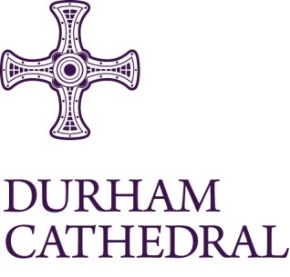 Chorister Experience DayDurham CathedralSaturday 2 October 2021Name of child _____________________________________Date of birth ____/_____/_____		Gender     Male / Female (please circle)School ___________________________________________School year     2     3     4     5     6     (please circle)Any information we should have regarding your child’s health (including any dietary requirements)__________________________________________________________________________Name of Parent(s) or Guardian(s) ____________________________________________Address ____________________________________________________________________________________________________________________________________________Telephone number _________________________________Mobile telephone number ___________________________Email address _____________________________________For catering purposes, will you be staying for the day?     Yes / No (please circle)Any dietary requirements? __________________________________________________How did you find out about the event? _______________________________________Signed __________________________________________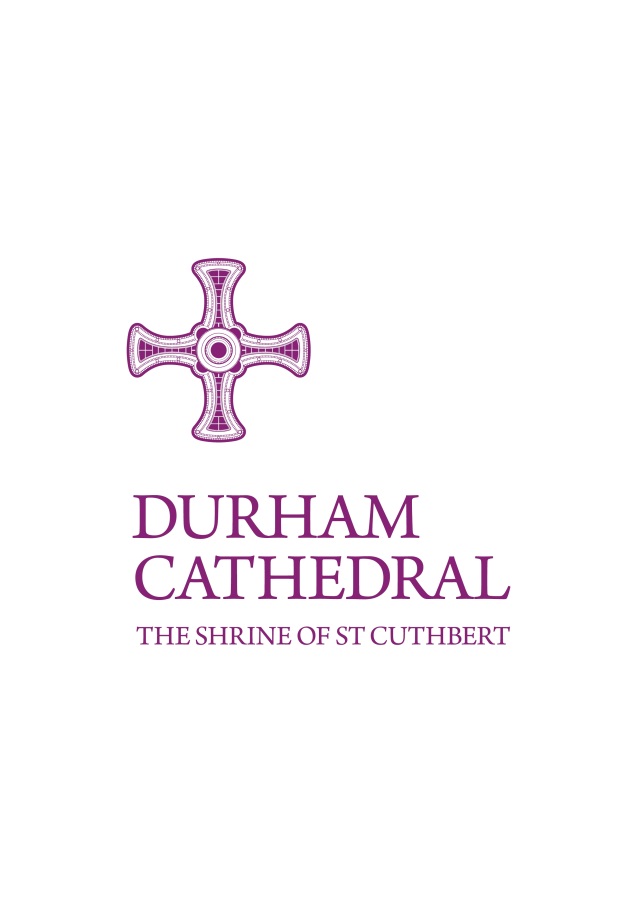 Durham CathedralConsent form for Photographs and Audio/ Visual Clips for ChildrenEitherComplete this form if this is about your child’s photograph or audio/visual clip. OrComplete this form if this is about a photograph or audio/visual clip of a child or young person you are responsible for.Please read and ensure you are fully aware of this document before you sign.Your personal data will be managed by us responsibly and transparently in accordance with our Privacy Policy, a copy of which can be obtained by contacting GDPR@durhamcathedral.co.ukTo comply with the General Data Protection Regulation ((EU) 2016/679) (GDPR), your consent is needed before we are able to use an image or any near likeness, or any visual or audio recordings, of the child or young person named below.  No image or likeness, visual recordings or audio recordings, will be used without your permission.This form must not be signed by a minor.  Permission for a minor must come from a parent or legal guardian.Name of child ……………………………………………………………………………………………..Date of birth ……………………………………………………………………………………………….Home address ……………………………………………………………………………………………...……………………………………………………………………………………………………………...Name of Parent/ Guardian:……………………………………………………………………………….Relationship to child named above: …………………………………………………………………….Contact telephone number: ………………………………………………………………………………I give permission for Durham Cathedral to use any still or moving images containing the image or near likeliness of the child named above, including video footage, photographs and/or audio footage taken on behalf of Durham Cathedralat (place/ places):  Durham Cathedralon (date or dates of activity): Chorister Experience Day, Saturday 2 October 2021For the following purposes:By Durham Cathedral in a range of materials including in print and on the internet. This includes providing images to the press for marketing and using the images for commercial purposes, for example in books and leaflets produced by the Cathedral. (Please tick to give permission) 	Please be aware that once a photo or video appears in the media Durham Cathedral has no control over who else may use or view the images nor how long the images remain available to use or view.To be provided by Durham Cathedral to third parties, including the Heritage Lottery Fund to support the Cathedral’s fundraising activities and provide evidence of work funded by grants. These bodies may use the images in a variety of formats and may also pass them on to Third Parties. (Please tick to give permission)Please be aware that once a photo or video appears in the media Durham Cathedral has no control over who else may use or view the images nor how long the images remain available to use or view.I understand that Durham Cathedral will not provide the personal details of the people in the photograph unless permission is given. I understand that images will be stored for an indefinite period. I understand that if I wish to remove permission for these images to be used I should contact music@durhamcathedral.co.ukI understand that I must only take photographs of my own child(ren) and any images which include other participants must not be uploaded onto the internet.Signed:								Date: 									 